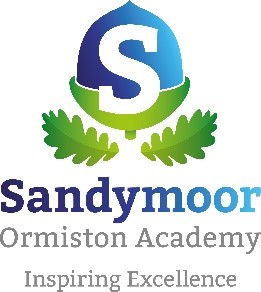 Enrichment Clubs up to April 20243:15 to 4:15 Enrichment Clubs – Lunch Clubs on every week: 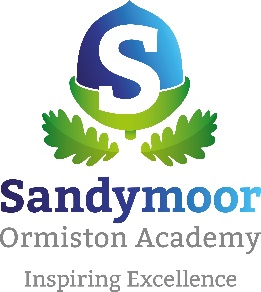 Enrichment Clubs – AM form timeMonday Tuesday Wednesday Thursday Friday English KS4 English – Year 11 Enhancement (English team) EN1 Maths  KS4 Maths GCSE intervention– Maths dep. (Maths team) MA1 KS3 Maths homework club - Maths dep. (Maths team) MA2 Science / Computer Science KS4 Science – Sci 3 (Science team) NHO KS3 Science Club  Sci 6 - DRO Computer Science CS2 - KTA Technologies KS4  Art Tech 3 (MEM)  Technologies  KS4 Food – Food 1 – (CCO) Engineering –Tech 2 (CBO) KS3 Cooking club - Fd1 (LBO)  Technologies KS4 Art – Art 2 (PKY) Performing arts KS3 (7/8) Dance – Drama Studio (HBO) Performing arts KS3 
Choir – MU1 (AJA) Drama Club – Drama Studio (PWO) PE KS3Y7 Netball – Sports Hall (LTN) PE KS3 Rugby Club – Field (delivered at Sandymoor by Moor Rugby Club) KS34Strength and conditioning – Spirts Hall (cost for club)PE Specific year groups DofE – Bronze (Y9) / Silver (Y10/Y11) PE1 – (SGR) KS3/4 Basketball Club – Sports Hall (SSM) PE KS3Y8/Y9 Netball – Sports Hall (LTN/SGR) All years - Football Club - Field (SSM/SMO) All meet at the PE changing rooms Computer Science KS3DnD  – CS1 KTA Science / Computer Science Y11Computer Science / I Media – CS2 - KTALunch Monday Tuesday Wednesday Thursday Friday Languages KS4 Spanish – LA1 – (CCG) Science / Computer Science KS4 Science –  Y11 Foundation Lunchtime RMO - Sci 4 KS4Science intervention – higher (PTH) Sci3 KS4GeographyHU3 (JHU/LTR)Library Club KS3 Library Club – Library KGR SEND Support ARC Lunch – MEL Orchid – TAs Performing Arts KS3 Dance practice and performance Drama studio (HBO) Technologies KS3 Lunchtime Art Club (after October half term) Library Club KS4 Library Club – Library KGR KS3 Library Club – Library MLY SEND Support ARC Lunch – MEL Orchid – TAs Performing Arts KS3 Music - Practice and perform club MU1 (AJA) Science / Computer Science KS4Y10 Lunch time Sci 5 LCR Humanities KS4 History – HI1 (MLY) Library Club KS4 Library Club – Library KGR SEND Support ARC Lunch – MEL Orchid – TAs  RE / PD KS3 Debate Mate – RE1 (ILA) Library Club KS4 Library Club – Library KGR KS3 Library Club – Library CCY SEND Support ARC Lunch – MEL Orchid – TAs Science / Computer Science KS4 Y11 Lunch time  DRO - SCI6 Library Club KS4 Library Club – Library KGR SEND Support ARC Lunch – MEL Orchid – TAs AMMondayTuesdayWednesdayThursdayFridayIDL- Mrs Mottram/Mrs WhiteTeam Teach-Mrs DeanPower Of Two Maths-Miss MottramGremlin Anger-Miss FoxTouch Typing-Miss EvansHandwriting-Miss TravisIDL- Mrs Mottram/Mrs WhiteTeam Teach-Mrs DeanPower Of Two Maths-Miss MottramGremlin Anger-Miss FoxTouch Typing-Miss EvansHandwriting-Miss TravisIDL- Mrs Mottram/Mrs WhiteTeam Teach-Mrs DeanPower Of Two Maths-Miss MottramGremlin Anger-Miss FoxTouch Typing-Miss EvansHandwriting-Miss Travis